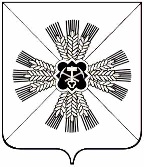 РОССИЙСКАЯ ФЕДЕРАЦИЯ КЕМЕРОВСКАЯ ОБЛАСТЬПРОМЫШЛЕННОВСКИЙ МУНИЦИПАЛЬНЫЙ РАЙОНТИТОВСКОЕ СЕЛЬСКОЕ ПОСЕЛЕНИЕСОВЕТ НАРОДНЫХ ДЕПУТАТОВ ТИТОВСКОГО СЕЛЬСКОГО ПОСЕЛЕНИЯ 3-ий созыв, 30–е заседаниеРЕШЕНИЕот 25.12.2017 №81с.ТитовоО бюджете Титовского сельского поселенияна 2018 год и плановый период 2019 и 2020 годовСтатья 1. Основные характеристики бюджета Титовского сельского поселения на 2018 год и на плановый период 2019 и 2020 годов1.Утвердить основные характеристики бюджета Титовского сельского поселения на 2018 год:общий объем доходов бюджета Титовского сельского поселения в сумме 4227,6 тыс. рублей, общий объем расходов бюджета Титовского сельского поселения в сумме 4227,6 тыс. рублей.2. Утвердить основные характеристики бюджета Титовского сельского поселения на плановый период  2019  и 2020 годов:общий объем доходов бюджета Титовского сельского поселения на 2019 год в сумме 4637,4 тыс. рублей и на 2020 год в сумме 4752,1 тыс. рублей,общий объем расходов бюджета Титовского сельского поселения на 2019 год в сумме 4637,4 тыс. рублей и на 2020 год в сумме 4752,1 тыс. рублей.Статья 2. Нормативы отчислений в бюджет поселения на 2018 год и на плановый период 2019 и 2020 годов1. Утвердить перечень поступлений в местный бюджет, подлежащих учету и распределению в бюджет Титовского сельского поселения органами Федерального казначейства на 2018 год в соответствии с нормативами, утвержденными решениями органов местного самоуправления согласно приложению 1 к настоящему Решению.Статья 3. Главные администраторы доходов бюджета1.Установить перечень главных администраторов доходов бюджета Титовского сельского поселения, закрепляемые за ними виды (подвиды) доходов бюджета Титовского сельского поселения согласно приложению 2 к настоящему Решению.Статья 4. Перечень и коды целевых статей расходов местного бюджета1. Утвердить перечень и коды целевых статей расходов бюджета Титовского сельского поселения  согласно приложению 3 к настоящему Решению.Статья 5. Бюджетные ассигнования бюджета Титовского сельского поселения на 2018 год и на плановый период 2019 и 2020 годыУтвердить распределение бюджетных ассигнований бюджета Титовского сельского поселения по целевым статьям муниципальным программам и непрограммным направлениям деятельности, группам и подгруппам видов классификации расходов бюджетов на 2018 год на плановый период 2019 и 2020 годов согласно приложению 4 к настоящему Решению.Утвердить распределение бюджетных ассигнований бюджета Титовского сельского поселения по разделам, подразделам классификации расходов бюджетов на 2018 год на плановый период 2019 и 2020 годов согласно приложению 5 к настоящему Решению.Утвердить ведомственную структуру расходов на 2018 год на плановый период 2019 и 2020 годов согласно приложению 6 к настоящему РешениюСтатья 6. Условно утвержденные расходыУтвердить общий объем условно утвержденных расходов бюджета Титовского сельского поселения на 2019 год в сумме 112,5 тыс. рублей и на 2020 год в сумме 230,3 тыс. рублей.Статья 7. Резервный фонд администрации Титовского сельского поселения Утвердить размер резервного фонда администрации Титовского сельского поселения на 2018 год в сумме 9,7 тыс. рублей, на 2019 год в сумме 10 тыс. рублей, на 2020 год в сумме 10 тыс. рублей.Статья 8. Дорожный фонд администрации Титовского сельского поселенияУтвердить объем бюджетных ассигнований дорожного фонда администрации Титовского сельского поселения на 2018 год в сумме 898 тыс. рублей, на 2019 год в сумме 1013 тыс. рублей, на 2020 год в сумме 1106 тыс. рублей.Статья 9. Межбюджетные трансферты на 2018 год и на плановый период 2019 и 2020 годов1. Утвердить общий объем межбюджетных трансфертов, получаемых из районного бюджета на 2018 год в сумме 2227,6 тыс. рублей, на 2019 год в сумме 1907,4 тыс. рублей, на 2020 год в сумме 1916,1 тыс. рублей.2. Утвердить общий объем межбюджетных трансфертов, предоставляемых районному бюджету на 2018 год в сумме 0,3 тыс. рублейСтатья 10. Вступление в силу настоящего Решения.Настоящее Решение вступает в силу с 1 января 2018 года, подлежит обнародованию на информационном стенде администрации Титовского сельского поселения и размещению в сети Интернет.               Председатель    Совета народных депутатов Титовского сельского поселения                                                   В.Д.Черкашин                    Глава Титовского сельского поселения                                                    В.Д.Черкашин                                                                                    Приложение №1                                                                к решению Совета народных депутатов                                                                      Титовского сельского поселения                                                                                   от 25.12.2017 №81Нормативы распределения доходов в бюджет Титовского сельского поселения на 2018 год и плановый период 2019 и 2020 годов                                                                                    Приложение №2                                                                к решению Совета народных депутатов                                                                      Титовского сельского поселения                                                                                   от 25.12.2017 №81Перечень главных администраторов доходов  бюджета Титовского сельского поселения, закрепляемые за ними виды (подвиды) доходов бюджета Титовского сельского поселения                                                                                  Приложение №3                                                                к решению Совета народных депутатов                                                                      Титовского сельского поселения                                                                                       от 25.12.2017 №81Перечень и коды целевых статей расходов местного бюджета                                                                                                                                                        Приложение №4                                                                                                                                  к решению Совета народных депутатов                                                                                                                                        Титовского сельского поселения                                                                                                                                                                  от 25.12.2017 №81Распределение бюджетных ассигнований местного бюджета по целевым статьям (муниципальным программам и непрограммным направлениям деятельности), группам и подгруппам видов классификации расходов бюджетов на 2018 год и плановый период 2019 и 2020 годов                                                                                                                                                                              Тыс.рублей                                                                                     Приложение №5                                                                      к решению Совета народных депутатов                                                                        Титовского сельского поселения                                                                    от 25.12.2017 №81Распределение бюджетных ассигнований местного бюджета по разделам, подразделам классификации расходов бюджетов на 2018 год и плановый период 2019 и 2020 годов                                                                                                                                                     Приложение №6                                                                                                                                   к решению Совета народных депутатов                                                                                                                                        Титовского сельского поселения                                                                                                                                                       от 25.12.2017 №81Ведомственная структура расходов на 2018 год и плановый период 2019 и 2020 годовТыс.рублейПОЯСНИТЕЛЬНАЯ ЗАПИСКАк бюджету Титовского сельского поселенияна 2018 год и плановый период 2019-2020 годов.Бюджетом Титовского сельского поселения  на 2018 год предусмотрен общий объем доходов бюджета в сумме  - 4227,6 тыс. руб.Из них: собственные доходы –2000 тыс. руб.Дотация – 2131 тыс. руб.Субвенция на осуществление первичного воинского учета – 91,2 тыс. руб.Межбюджетные трансферты – 5,4 тыс. руб. Проектом бюджета Титовского сельского поселения  на 2018 г. предусмотрен общий объем расходов бюджета в сумме  - 4227,6 тыс. руб.Из них: расходы на программные мероприятия «Комплексное содержание и развитие жизнедеятельности Титовского сельского поселении» - 4121 тыс. руб.Расходы на непрограмные мероприятия: 106,6 тыс. руб. расходы на содержание аппарата – 2191,6 тыс. руб. резервный фонд -10 тыс. руб.2. Проектом бюджета Титовского сельского поселения  на 2019 год предусмотрен общий объем доходов бюджета в сумме  - 4637,4 тыс. руб.Из них: собственные доходы – 2730 тыс. руб.Дотация – 1770,2 тыс. руб.Субвенция на осуществление первичного воинского учета – 92,2 тыс. руб.Прочие МБТ – 45 тыс. руб. Проектом бюджета Титовского сельского поселения  на 2019 г. предусмотрен общий объем расходов бюджета в сумме  - 4637,4 тыс. руб.Из них: расходы на программные мероприятия «Комплексное содержание и развитие жизнедеятельности Титовского сельского поселении» - 4377,7 тыс. руб.; расходы на непрограмные мероприятия: 147,2 тыс. руб.; УУР  - 112,5 тыс. руб. расходы на содержание аппарата – 2191,6 тыс. руб. резервный фонд -10 тыс. руб.3. Проектом бюджета Титовского сельского поселения  на 2020 год предусмотрен общий объем доходов бюджета в сумме  - 4752,1 тыс. руб.Из них: собственные доходы –2836 тыс. руб.Дотация – 1770,5 тыс. руб.Субвенция на осуществление первичного воинского учета – 95,6 тыс. руб.Прочие МБТ – 50 тыс. руб. Проектом бюджета Титовского сельского поселения  на 2020 г. предусмотрен общий объем расходов бюджета в сумме  - 4752,1 тыс. руб.Из них: расходы на программные мероприятия «Комплексное содержание и развитие жизнедеятельности Титовского сельского поселении» - 4366,2 тыс. руб.; расходы на непрограмные мероприятия: 155,6 тыс. руб.; УУР – 230,3 тыс. руб. расходы на содержание аппарата – 2155,6 тыс. руб. резервный фонд -10 тыс. руб.  Главный специалист                                    Иванова Н.А.Код бюджетной классификации Российской ФедерацииНаименование доходаСельское поселение В ЧАСТИ ПОГАШЕНИЯ ЗАДОЛЖЕННОСТИ ПРОШЛЫХ ЛЕТ ПО ОТДЕЛЬНЫМ ВИДАМ НАЛОГОВ, А ТАКЖЕ В ЧАСТИ ПОГАШЕНИЯ ЗАДОЛЖЕННОСТИ И ПЕРЕРАСЧЕТОВ ПО ОТМЕНЕННЫМ НАЛОГАМ, СБОРАМ И ИНЫМ ОБЯЗАТЕЛЬНЫМ ПЛАТЕЖАМВ ЧАСТИ ПОГАШЕНИЯ ЗАДОЛЖЕННОСТИ ПРОШЛЫХ ЛЕТ ПО ОТДЕЛЬНЫМ ВИДАМ НАЛОГОВ, А ТАКЖЕ В ЧАСТИ ПОГАШЕНИЯ ЗАДОЛЖЕННОСТИ И ПЕРЕРАСЧЕТОВ ПО ОТМЕНЕННЫМ НАЛОГАМ, СБОРАМ И ИНЫМ ОБЯЗАТЕЛЬНЫМ ПЛАТЕЖАМВ ЧАСТИ ПОГАШЕНИЯ ЗАДОЛЖЕННОСТИ ПРОШЛЫХ ЛЕТ ПО ОТДЕЛЬНЫМ ВИДАМ НАЛОГОВ, А ТАКЖЕ В ЧАСТИ ПОГАШЕНИЯ ЗАДОЛЖЕННОСТИ И ПЕРЕРАСЧЕТОВ ПО ОТМЕНЕННЫМ НАЛОГАМ, СБОРАМ И ИНЫМ ОБЯЗАТЕЛЬНЫМ ПЛАТЕЖАМ1 09 04053 10 0000 110Земельный налог (по обязательствам, возникшим до 1 января 2006 года), мобилизуемый на территориях поселений100В ЧАСТИ ДОХОДОВ ОТ ИСПОЛЬЗОВАНИЯ ИМУЩЕСТВА, НАХОДЯЩЕГОСЯ В ГОСУДАРСТВЕННОЙ И МУНИЦИПАЛЬНОЙ СОБСТВЕННОСТИВ ЧАСТИ ДОХОДОВ ОТ ИСПОЛЬЗОВАНИЯ ИМУЩЕСТВА, НАХОДЯЩЕГОСЯ В ГОСУДАРСТВЕННОЙ И МУНИЦИПАЛЬНОЙ СОБСТВЕННОСТИВ ЧАСТИ ДОХОДОВ ОТ ИСПОЛЬЗОВАНИЯ ИМУЩЕСТВА, НАХОДЯЩЕГОСЯ В ГОСУДАРСТВЕННОЙ И МУНИЦИПАЛЬНОЙ СОБСТВЕННОСТИ1 11 02033 10 0000 120Доходы от размещения временно свободных средств бюджетов сельских поселений1001 11 05025 10 0000 120Доходы, получаемые в виде арендной платы, а также средства от продажи права на заключение договоров аренды за земли, находящиеся в собственности сельских поселений (за исключением земельных участков муниципальных бюджетных и автономных учреждений)1001 11 05026 10 0000 120Доходы, получаемые в виде арендной платы за земельные участки, которые расположены в границах сельских поселений, находятся в федеральной собственности и осуществление полномочий по управлению и распоряжению которыми передано органам государственной власти субъектов Российской Федерации, а также средства от продажи права на заключение договоров аренды указанных земельных участков501 11 05325 10 0000 120Плата по соглашениям об установлении сервитута, заключенным органами местного самоуправления сельских поселений, государственными или муниципальными предприятиями либо государственными или муниципальными учреждениями в отношении земельных участков, находящихся в собственности сельских поселений100В ЧАСТИ ДОХОДОВ ОТ ОКАЗАНИЯ ПЛАТНЫХ УСЛУГ (РАБОТ) И КОМПЕНСАЦИИ ЗАТРАТ ГОСУДАРСТВАВ ЧАСТИ ДОХОДОВ ОТ ОКАЗАНИЯ ПЛАТНЫХ УСЛУГ (РАБОТ) И КОМПЕНСАЦИИ ЗАТРАТ ГОСУДАРСТВАВ ЧАСТИ ДОХОДОВ ОТ ОКАЗАНИЯ ПЛАТНЫХ УСЛУГ (РАБОТ) И КОМПЕНСАЦИИ ЗАТРАТ ГОСУДАРСТВА1 13 01076 10 0000 130Доходы от оказания информационных услуг органами местного самоуправления сельских поселений, казенными учреждениями сельских поселений1001 13 01540 10 0000 130Плата за оказание услуг по присоединению объектов дорожного сервиса к автомобильным дорогам общего пользования местного значения, зачисляемая в бюджеты сельских поселений1001 13 01995 10 0000 130Прочие доходы от оказания платных услуг (работ) получателями средств бюджетов сельских поселений1001 13 02065 10 0000 130Доходы, поступающие в порядке возмещения расходов, понесенных в связи с эксплуатацией имущества сельских поселений1001 13 02995 10 0000 130Прочие доходы от компенсации затрат бюджетов сельских поселений1001 11 05326 10 0000 120Плата по соглашениям об установлении сервитута, заключенным органами исполнительной власти субъектов Российской Федерации, государственными или муниципальными предприятиями либо государственными или муниципальными учреждениями в отношении земельных участков, которые расположены в границах сельских поселений, которые находятся в федеральной собственности и осуществление полномочий по управлению и распоряжению которыми передано органам государственной власти субъектов Российской Федерации50В ЧАСТИ ДОХОДОВ ОТ ПРОДАЖИ  МАТЕРИАЛЬНЫХ И НЕ МАТЕРИАЛЬНЫХ АКТИВОВВ ЧАСТИ ДОХОДОВ ОТ ПРОДАЖИ  МАТЕРИАЛЬНЫХ И НЕ МАТЕРИАЛЬНЫХ АКТИВОВВ ЧАСТИ ДОХОДОВ ОТ ПРОДАЖИ  МАТЕРИАЛЬНЫХ И НЕ МАТЕРИАЛЬНЫХ АКТИВОВ1 14 06025 10 0000 430Доходы от продажи земельных участков, находящихся в собственности сельских поселений (за исключением земельных участков муниципальных бюджетных и автономных учреждений)1001 14 06325 10 0000 430Плата за увеличение площади земельных участков, находящихся в частной собственности, в результате перераспределения таких земельных участков и земельных участков, находящихся в собственности сельских поселений100В ЧАСТИ АДМИНИСТРАТИВНЫХ ПЛАТЕЖЕЙ И СБОРОВВ ЧАСТИ АДМИНИСТРАТИВНЫХ ПЛАТЕЖЕЙ И СБОРОВВ ЧАСТИ АДМИНИСТРАТИВНЫХ ПЛАТЕЖЕЙ И СБОРОВ1 15 02050 10 0000 140Платежи, взимаемые органами местного самоуправления (организациями) сельских поселений за выполнение определенных функций100В ЧАСТИ ШТРАФОВ, САНКЦИЙ, ВОЗМЕЩЕНИЯ УЩЕРБАВ ЧАСТИ ШТРАФОВ, САНКЦИЙ, ВОЗМЕЩЕНИЯ УЩЕРБАВ ЧАСТИ ШТРАФОВ, САНКЦИЙ, ВОЗМЕЩЕНИЯ УЩЕРБА1 16 23051 10 0000 140Доходы от возмещения ущерба при возникновении страховых случаев по обязательному страхованию гражданской ответственности, когда выгодоприобретателями выступают получатели средств бюджетов сельских поселений1001 16 23052 10 0000 140Доходы от возмещения ущерба при возникновении иных страховых случаев, когда выгодоприобретателями выступают получатели средств бюджетов сельских поселений1001 16 37040 10 0000 140Поступления сумм в возмещение вреда, причиняемого автомобильным дорогам местного значения транспортными средствами, осуществляющими перевозки тяжеловесных и (или) крупногабаритных грузов, зачисляемые в бюджеты сельских поселений1001 16 46000 10 0000 140Поступления сумм в возмещение ущерба в связи с нарушением исполнителем (подрядчиком) условий государственных контрактов или иных договоров, финансируемых за счет средств муниципальных дорожных фондов сельских поселений, либо в связи с уклонением от заключения таких контрактов или иных договоров1001 16 90050 10 0000 140Прочие поступления от денежных взысканий (штрафов) и иных сумм в возмещение ущерба, зачисляемые в бюджеты сельских поселений100В ЧАСТИ ПРОЧИХ НЕНАЛОГОВЫЕ ДОХОДОВВ ЧАСТИ ПРОЧИХ НЕНАЛОГОВЫЕ ДОХОДОВВ ЧАСТИ ПРОЧИХ НЕНАЛОГОВЫЕ ДОХОДОВ1 17 01050 10 0000 180Невыясненные поступления, зачисляемые в бюджеты сельских поселений1001 17 02020 10 0000 180Возмещение потерь сельскохозяйственного производства, связанных с изъятием сельскохозяйственных угодий, расположенных на территориях сельских поселений (по обязательствам, возникшим до 1 января 2008 года)1001 17 05050 10 0000 180Прочие неналоговые доходы бюджетов сельских поселений1001 17 14030 10 0000 180Средства самообложения граждан, зачисляемые в бюджеты сельских поселений100В ЧАСТИ ПОСТУПЛЕНИЙ (ПЕРЕЧИСЛЕНИЙ) ПО УРЕГУЛИРОВАНИЮ РАСЧЕТОВ МЕЖДУ БЮДЖЕТАМИ БЮДЖЕТНОЙ СИСТЕМЫ РОССИЙСКОЙ ФЕДЕРАЦИИВ ЧАСТИ ПОСТУПЛЕНИЙ (ПЕРЕЧИСЛЕНИЙ) ПО УРЕГУЛИРОВАНИЮ РАСЧЕТОВ МЕЖДУ БЮДЖЕТАМИ БЮДЖЕТНОЙ СИСТЕМЫ РОССИЙСКОЙ ФЕДЕРАЦИИВ ЧАСТИ ПОСТУПЛЕНИЙ (ПЕРЕЧИСЛЕНИЙ) ПО УРЕГУЛИРОВАНИЮ РАСЧЕТОВ МЕЖДУ БЮДЖЕТАМИ БЮДЖЕТНОЙ СИСТЕМЫ РОССИЙСКОЙ ФЕДЕРАЦИИ1 18 05000 10 0000 180Поступления в бюджеты поселений (перечисления из бюджетов поселений) по урегулированию расчетов между бюджетами бюджетной системы Российской Федерации1002 00 00000 00 0000 000БЕЗВОЗМЕЗДНЫЕ ПОСТУПЛЕНИЯ*100* Доходы по данной группе доходов подлежат зачислению в  бюджет поселения по всем подстатьям, статьям и подгруппам.* Доходы по данной группе доходов подлежат зачислению в  бюджет поселения по всем подстатьям, статьям и подгруппам.* Доходы по данной группе доходов подлежат зачислению в  бюджет поселения по всем подстатьям, статьям и подгруппам.Код бюджетной классификации Российской ФедерацииКод бюджетной классификации Российской ФедерацииНаименование главного администратора доходов бюджета Титовского сельского поселения - органа местного самоуправления  и доходов  бюджета Титовского сельского поселенияглавного администратора доходовдоходов  поселенияНаименование главного администратора доходов бюджета Титовского сельского поселения - органа местного самоуправления  и доходов  бюджета Титовского сельского поселенияАдминистрация Титовского сельского поселенияАдминистрация Титовского сельского поселенияАдминистрация Титовского сельского поселения9011 08 04020 01 1000 110Государственная пошлина за совершение нотариальных действий должностными лицами органов местного самоуправления, уполномоченными в соответствии с законодательными актами Российской Федерации на совершение нотариальных действий9011 08 04020 01 4000 110Государственная пошлина за совершение нотариальных действий должностными лицами органов местного самоуправления, уполномоченными в соответствии с законодательными актами Российской Федерации на совершение нотариальных действий9011 14 06025 10 0000 430Доходы от продажи земельных участков, находящихся в собственности сельских поселений (за исключением земельных участков муниципальных бюджетных и автономных учреждений)9011 17 01050 10 0000 180Невыясненные поступления, зачисляемые в бюджеты сельских поселений9011 17 05050 10 0000 180Прочие неналоговые доходы бюджетов сельских поселений9012 02 15001 10 0000 151Дотации бюджетам сельских поселений на выравнивание бюджетной обеспеченности9012 02 35118 10 0000 151Субвенции бюджетам сельских поселений на осуществление первичного воинского учета на территориях, где отсутствуют военные комиссариаты9012 02 40014 10 0000 151Межбюджетные трансферты, передаваемые бюджетам сельских поселений из бюджетов муниципальных районов на осуществление части полномочий по решению вопросов местного значения в соответствии с заключенными соглашениями9012 02 49999 10 0000 151Прочие межбюджетные трансферты, передаваемые бюджетам сельских поселений9012 07 05030 10 0000 180Прочие безвозмездные поступления в бюджеты сельских поселений9012 08 05000 10 0000 180Перечисления из бюджетов сельских поселений (в бюджеты поселений) для осуществления возврата (зачета) излишне уплаченных или излишне взысканных сумм налогов, сборов и иных платежей, а также сумм процентов за несвоевременное осуществление такого возврата и процентов, начисленных на излишне взысканные суммы9012 19 60010 10 0000 151Возврат прочих остатков субсидий, субвенций и иных межбюджетных трансфертов, имеющих целевое назначение, прошлых лет из бюджетов сельских поселенийИные доходы бюджета поселения, администрирование которых осуществляется главными администраторами доходов поселения в пределах их компетенцииИные доходы бюджета поселения, администрирование которых осуществляется главными администраторами доходов поселения в пределах их компетенцииИные доходы бюджета поселения, администрирование которых осуществляется главными администраторами доходов поселения в пределах их компетенции1 11 05025 10 0000 120Доходы, получаемые в виде арендной платы, а также средства от продажи права на заключение договоров аренды за земли, находящиеся в собственности сельских поселений (за исключением земельных участков муниципальных бюджетных и автономных учреждений)2 02 15002 10 0000 151Дотации бюджетам сельских поселений на поддержку мер по обеспечению сбалансированности бюджетов2 02 29999 10 0000 151Прочие субсидии бюджетам сельских поселений2 02 30024 10 0000 151Субвенции бюджетам сельских поселений на выполнение передаваемых полномочий субъектов Российской Федерации2 02 39999 10 0000 151Прочие субвенции бюджетам сельских поселений2 02 45160 10 0000 151Межбюджетные трансферты, передаваемые бюджетам сельских поселений для компенсации дополнительных расходов, возникших в результате решений, принятых органами власти другого уровня2 18 05030 10 0000 180Доходы бюджетов сельских поселений от возврата иными организациями остатков субсидий прошлых лет2 19 25018 10 0000 151Возврат остатков субсидий на реализацию мероприятий федеральной целевой программы "Устойчивое развитие сельских территорий на 2014 - 2017 годы и на период до 2020 года" из бюджетов сельских поселений2 19 35118 10 0000 151Возврат остатков субвенций на осуществление первичного воинского учета на территориях, где отсутствуют военные комиссариаты из бюджетов сельских поселенийКодНаименование целевых статей010 00 00000Муниципальная программа «Комплексное обеспечение и  развитие жизнедеятельности
Титовского сельского поселения" 011 00 00000Подпрограмма "Развитие дорожного хозяйства" 011 00 16010Содержание, текущий ремонт  автомобильных дорог местного значения  и инженерных сооружений на них  011 00 16020Содержание и ремонт сетей уличного освещения  автомобильных дорог общего пользования местного значения012 00 00000Подпрограмма "Развитие физической культуры и спорта" 012 00 16100Организация и проведение спортивный мероприятий 013 00 00000Подпрограмма "Благоустройство" 013 00 16200Организация уличного освещения 013 00 16300Содержания мест захоронения 013 00 16500Прочие работы по благоустройству территории, содержанию муниципального имущества014 00 00000Подпрограмма «Обеспечение общественной безопасности» 014 00 16900Обеспечение первичной пожарной безопасности 014 00 16910Обеспечение защиты населения и территорий от чрезвычайных ситуаций природного и техногенного характера 015 00 00000Подпрограмма «Социальная политика» 015 00 17000Выплата дополнительной ежемесячной пенсии муниципальным служащим 016 00 00000Подпрограмма "Функционирование органов местного самоуправления"016 00 17200Глава Титовского сельского поселения  016 00 17300Обеспечение деятельности органов местного самоуправления 016 00 17500Проведение приемов, мероприятий и прочих расходов 990 00 00000Непрограммное направление деятельности990 00 12510Осуществление муниципального земельного контроля в рамках непрограммного направления деятельности990 00 12520Утверждение генеральных планов поселения, правил землепользования и застройки, утверждение подготовленной на основе генеральных планов поселения документации по планировке территории в рамках непрограммного направления деятельности990 00 12710Осуществление мер по противодействию коррупции в рамках непрограммного направления деятельности990 00 16700Осуществление внутреннего  муниципального  финансового контроля990 00 17400Резервный фонд администрации Титовского сельского поселения в рамках непрограммного направления деятельности990 00 51180Осуществление первичного воинского учета на территориях, где отсутствуют военные комиссариаты в рамках непрограммного направления деятельности990 00 71140Содержание и обустройство сибиреязвенных захоронений и скотомогильников (биотермических ям)Наименование Муниципальная программаПодпрограммаОсновное мероприятиеМероприятие Вид расходов2018 год2019 год2020 годМуниципальная программа «Комплексное обеспечение и  развитие жизнедеятельности
Титовского сельского поселения"014121,04377,74366,2Подпрограмма "Развитие дорожного хозяйства"011898,01013,01106,0Содержание, текущий ремонт  автомобильных дорог местного значения  и инженерных сооружений на них 0110016010873,0988,01081,0Иные закупки товаров, работ и услуг для обеспечения государственных (муниципальных) нужд0110016010240873,0988,01081,0Содержание и ремонт сетей уличного освещения  автомобильных дорог общего пользования местного значения011001602025,025,025,0Иные закупки товаров, работ и услуг для обеспечения государственных (муниципальных) нужд011001602024025,025,025,0Подпрограмма "Развитие физической культуры и спорта" 01220,020,020,0Организация и проведение спортивный мероприятий 012001610020,020,020,0Иные закупки товаров, работ и услуг для обеспечения государственных (муниципальных) нужд012001610024020,020,020,0Подпрограмма "Благоустройство" 013685,4807,1698,6Организация уличного освещения на территории Титовского сельского поселения 0130016200600,0640,0660,0Иные закупки товаров, работ и услуг для обеспечения государственных (муниципальных) нужд0130016200240600,0640,0660,0Содержание мест захоронения 013001630010,010,010,0Иные закупки товаров, работ и услуг для обеспечения государственных (муниципальных) нужд013001630024010,010,010,0Прочие работы по благоустройству территории, содержанию муниципального имущества 013001650075,4157,128,6Иные закупки товаров, работ и услуг для обеспечения государственных (муниципальных) нужд013001650024075,4157,128,6Подпрограмма «Обеспечение общественной безопасности» 01420,020,020,0Обеспечение первичной пожарной безопасности 014001690010,010,010,0Иные закупки товаров, работ и услуг для обеспечения государственных (муниципальных) нужд014001690024010,010,010,0Обеспечение защиты населения и территорий от чрезвычайных ситуаций природного и техногенного характера014001691010,010,010,0Прочая закупка товаров, работ и услуг для обеспечения государственных (муниципальных) нужд014001691024010,010,010,0Подпрограмма «Социальная политика» 015306,0326,0330,0Выплата дополнительной ежемесячной пенсии муниципальным служащим 0150017000306,0326,0330,0Публичные нормативные социальные выплаты гражданам0150017000310306,0326,0330,0Подпрограмма «Функционирование органов местного самоуправления» 0162191,62191,62191,6Глава Титовского сельского поселения  0160017200480,0480,0480,0Расходы на выплаты персоналу государственных (муниципальных) органов0160017200120480,0480,0480,0Обеспечение деятельности органов местного самоуправления 01600173001675,61675,61675,6Расходы на выплаты персоналу государственных (муниципальных) органов01600173001201208,01208,01208,0Иные закупки товаров, работ и услуг для обеспечения государственных (муниципальных) нужд0160017300240457,6457,6457,6Исполнение судебных актов01600173008301,01,01,0Уплата налогов, сборов и иных платежей01600173008509,09,09,0Проведение приемов, мероприятий и прочих расходов 016001750036,036,036,0Иные закупки товаров, работ и услуг для обеспечения государственных (муниципальных) нужд016001750024036,036,036,0Непрограммное направление деятельности99106,6147,2155,6Резервный фонд администрации Титовского сельского поселения 99000174009,710,010,0Резервные средства99000174008709,710,010,0Осуществление первичного воинского учета на территориях, где отсутствуют военные комиссариаты 990005118091,292,295,6Расходы на выплаты персоналу государственных (муниципальных) органов990005118012075,080,080,0Иные закупки товаров, работ и услуг для обеспечения государственных (муниципальных) нужд990005118024016,212,215,6Осуществление муниципального земельного контроля 99000125102,40,00,0Иные закупки товаров, работ и услуг для обеспечения государственных (муниципальных) нужд99000125102402,4Утверждение генеральных планов поселения, правил землепользования и застройки, утверждение подготовленной на основе генеральных планов поселения документации по планировке территории 99000125202,40,00,0Иные закупки товаров, работ и услуг для обеспечения государственных (муниципальных) нужд99000125202402,4Осуществление мер по противодействию коррупции 99000127100,60,00,0Иные закупки товаров, работ и услуг для обеспечения государственных (муниципальных) нужд99000127102400,6Осуществление внутреннего  муниципального  финансового контроля99000167000,30,00,0Иные межбюджетные трансферты99000167005400,30,00,0 Содержание и обустройство сибиреязвенных захоронений и скотомогильников(биотермических ям)9900071140045,050,0Иные закупки товаров, работ и услуг для обеспечения государственных (муниципальных) нужд9900071140240045,050,0 Условно утвержденные расходы112,5230,3ВСЕГО4227,64637,44752,1Наименование Коды  классификацииКоды  классификации2018 год2019 год2020 годНаименование РазделПодраздел2018 год2019 год2020 год123777Общегосударственные вопросы012 202,22 201,62 201,6Функционирование высшего должностного лица субъекта Российской Федерации и муниципального образования0102480,0480,0480,0Функционирование Правительства Российской Федерации, высших исполнительных органов государственной власти субъектов Российской Федерации, местных администраций 01041 675,61 675,61 675,6Резервные фонды01119,710,010,0Другие общегосударственные вопросы011336,936,036,0Национальная оборона0291,292,295,6Мобилизационная и вневойсковая подготовка020391,292,295,6Национальная безопасность и правоохранительная деятельность0320,020,020,0Защита населения и территории от последствий чрезвычайных ситуаций природного и техногенного характера, гражданская оборона030910,010,010,0Обеспечение пожарной безопасности031010,010,010,0Национальная экономика04902,81 058,01 156,0Сельское хозяйство и рыболовство040545,050,0Дорожное хозяйство (дорожные фонды)0409898,01013,01106,0Другие вопросы в области национальной экономики04124,8Жилищно-коммунальное хозяйство05685,4807,1698,6Благоустройство0503685,4807,1698,6Социальная политика10306,0326,0330,0Пенсионное обеспечение1001306,0326,0330,0Физическая культура и спорт1120,020,020,0Физическая культура110120,020,020,0Условно утвержденные расходы0,0112,5230,3ИТОГО по бюджету4 227,64 637,44 752,1Наименование ВедомствоРазделПодразделЦелевая статьяВид расходов2018 год2019 год2020 годГлава Титовского сельского поселения (расходы на выплаты персоналу государственных (муниципальных) органов)90101020160017200120480,0480,0480,0Обеспечение деятельности органов местного самоуправления (расходы на выплаты персоналу государственных (муниципальных) органов)901010401600173001201208,01208,01208,0Обеспечение деятельности органов местного самоуправления (иные закупки товаров, работ и услуг для обеспечения) государственных (муниципальных) нужд)90101040160017300240457,6457,6457,6Обеспечение деятельности органов местного самоуправления (исполнение судебных актов)901010401600173008301,01,01,0Обеспечение деятельности органов местного самоуправления (уплата налогов, сборов и иных платежей)901010401600173008509,09,09,0Резервный фонд администрации Титовского сельского поселения (резервные средства)901011199000174008709,710,010,0Проведение приемов, мероприятий и прочих расходов (иные закупки товаров, работ и услуг для обеспечения) государственных (муниципальных) нужд)9010113016001750024036,036,036,0Осуществление мер по противодействию коррупции (иные закупки товаров, работ и услуг для обеспечения) государственных (муниципальных) нужд)901011399000127102400,6 0,00,0 Осуществление внутреннего  муниципального  финансового контроля (иные межбюджетные трансферты)901011399000167005400,30,0  0,0Осуществление первичного воинского учета на территориях, где отсутствуют военные комиссариаты (расходы на выплаты персоналу государственных (муниципальных) органов)9010203990005118012075,080,080,0Осуществление первичного воинского учета на территориях, где отсутствуют военные комиссариаты (иные закупки товаров, работ и услуг для обеспечения) государственных (муниципальных) нужд)9010203990005118024016,212,215,6Обеспечение первичной пожарной безопасности (иные закупки товаров, работ и услуг для обеспечения) государственных (муниципальных) нужд)9010310014001690024010,010,010,0Обеспечение защиты населения и территорий от чрезвычайных ситуаций природного и техногенного характера (иные закупки товаров, работ и услуг для обеспечения) государственных (муниципальных) нужд)9010309014001691024010,010,010,0Содержание и обустройство сибиреязвенных захоронений и скотомогильников (биотермических ям) (иные закупки товаров, работ и услуг для обеспечения) государственных (муниципальных) нужд)901040599000711402400,0 45,050,0Содержание, текущий ремонт  автомобильных дорог местного значения  и инженерных сооружений на них (иные закупки товаров, работ и услуг для обеспечения) государственных (муниципальных) нужд)90104090110016010240873,0988,01081,0Содержание и ремонт сетей уличного освещения  автомобильных дорог общего пользования местного значения (иные закупки товаров, работ и услуг для обеспечения) государственных (муниципальных) нужд)9010409011001602024025,025,025,0Осуществление муниципального земельного контроля (иные закупки товаров, работ и услуг для обеспечения) государственных (муниципальных) нужд)901041299000125102402,4 0,00,0 Утверждение генеральных планов поселения, правил землепользования и застройки, утверждение подготовленной на основе генеральных планов поселения документации по планировке территории (иные закупки товаров, работ и услуг для обеспечения) государственных (муниципальных) нужд)901041299000125202402,40,0  0,0Организация уличного освещения (иные закупки товаров, работ и услуг для обеспечения) государственных (муниципальных) нужд)90105030130016200240600,0640,0660,0Содержания мест захоронения (иные закупки товаров, работ и услуг для обеспечения) государственных (муниципальных) нужд)9010503013001630024010,010,010,0Прочие работы по благоустройству территории, содержанию муниципального имущества (иные закупки товаров, работ и услуг для обеспечения) государственных (муниципальных) нужд)9010503013001650024075,4157,128,6Выплата дополнительной ежемесячной пенсии муниципальным служащим (публичные нормативные социальные выплаты гражданам)90110010150017000310306,0326,0330,0Организация и проведение спортивный мероприятий (иные закупки товаров, работ и услуг для обеспечения) государственных (муниципальных) нужд)9011101012001610024020,020,020,0Условно утвержденные расходы112,5230,3ВСЕГО4227,64637,44752,1